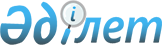 О внесении изменений в постановление акимата Карагандинской области от 17 сентября 2015 года № 54/02 "Об утверждении регламентов государственных услуг по вопросам регистрации актов гражданского состояния"
					
			Утративший силу
			
			
		
					Постановление акимата Карагандинской области от 25 ноября 2016 года № 85/01. Зарегистрировано Департаментом юстиции Карагандинской области 23 декабря 2016 года № 4063. Утратило силу постановлением акимата Карагандинской области от 26 марта 2020 года № 18/05
      Сноска. Утратило cилу постановлением  акимата Карагандинской области от 26.03.2020 № 18/05 (вводится в действие со дня первого официального опубликования).

      В соответствии с Законом Республики Казахстан от 15 апреля 2013 года "О государственных услугах", Законом Республики Казахстан от 23 января 2001 года "О местном государственном управлении и самоуправлении в Республике Казахстан", приказом Министра юстиции Республики Казахстан от 30 сентября 2016 года № 821 "О внесении изменений и дополнений в приказ Министра юстиции Республики Казахстан от 17 апреля 2015 года № 219 "Об утверждении стандартов государственных услуг по вопросам регистрации актов гражданского состояния и апостилирования" (зарегистрировано в Реестре государственной регистрации нормативных правовых актов за № 14349) акимат Карагандинской области ПОСТАНОВЛЯЕТ:

      1. Внести в постановление акимата Карагандинской области от 17 сентября 2015 года № 54/02 "Об утверждении регламентов государственных услуг по вопросам регистрации актов гражданского состояния" (зарегистрировано в Реестре государственной регистрации нормативных правовых актов за № 3468, опубликовано в информационно-правовой системе "Әділет"2 ноября 2015 года, в газете "Индустриальная Караганда" от 3ноября 2015 года № 155-156 (21906 - 21907), в газете "Орталық Қазақстан" 3ноября 2015 года № 179 - 180 (22064)) следующие изменения:

      1) в регламенте государственной услуги "Регистрация рождения ребенка, в том числе внесение изменений, дополнений и исправлений в записи актов гражданского состояния", утвержденном указанным постановлением:

      пункт 3 изложить в следующей редакции:

      "3. Результат оказания государственной услуги: 

      свидетельство о рождении, повторное свидетельство о рождении с внесенными изменениями, дополнениями и исправлениями либо мотивированный ответ об отказе в оказании государственной услуги на бумажном носителе при предъявлении документа, удостоверяющего личность, в случаях и по основаниям, предусмотренным пунктом 10 стандарта государственной услуги.

      На портале в "личный кабинет" услугополучателя направляется уведомление о назначении даты выдачи результата оказания государственной услуги в форме электронного документа, подписанного электронной цифровой подписью (далее – ЭЦП) уполномоченного лица услугодателя либо мотивированный ответ об отказе в оказании государственной услуги в форме электронного документа в случаях и по основаниям, предусмотренным пунктом 10 стандарта государственной услуги.

      Прием заявления и выдача результата оказания государственной услуги осуществляется на альтернативной основе через:

      1) местные исполнительные органы (далее МИО) районов и городов областного значения, районов в городе, городов районного значения, акимы поселков, сел, сельских округов Карагандинской области;

      2) некоммерческое акционерное общество Государственная корпорация "Правительство для граждан" (далее – Государственная корпорация);

      3) веб-портал "электронного правительства" www.egov.kz (далее – портал).

      Форма предоставления результата оказания государственной услуги: бумажная.";

      абзац первый подпункта 4) пункта 5 изложить в следующей редакции:

      "4) ответственный исполнитель услугодателя рассматривает заявление на соответствие предъявляемым требованиям и подготавливает проект результата оказания государственной услуги – в течение 1 (одного) рабочего дня в случае подачи заявления о рождении ребенка по истечении трех рабочих дней со дня его рождения, государственная услуга оказывается в течение 15 (пятнадцати) календарных дней при необходимости дополнительной проверки документов, установленных пунктом 9 Стандарта государственной услуги, срок оказания услуги продлевается не более чем на 30 (тридцать) календарных дней, с уведомлением услугополучателя в течение 3 (трех) календарных дней с момента продления срока рассмотрения;";

      абзац первый подпункта 4) пункта 7 изложить в следующей редакции:

      "4) ответственный исполнитель услугодателя рассматривает заявление на соответствие предъявляемым требованиям и подготавливает проект результата оказания государственной услуги – в течение 1 (одного) рабочего дня в случае подачи заявления о рождении ребенка по истечении трех рабочих дней со дня его рождения, государственная услуга оказывается в течение 15 (пятнадцати) календарных дней при необходимости дополнительной проверки документов, установленных пунктом 9 Стандарта государственной услуги, срок оказания услуги продлевается не более чем на 30 (тридцать) календарных дней, с уведомлением услугополучателя в течение 3 (трех) календарных дней с момента продления срока рассмотрения;";

      2) в регламенте "Регистрация заключения брака (супружества), в том числе внесение изменений, дополнений и исправлений в записи актов гражданского состояния", утвержденном указанным постановлением:

      пункт 3 изложить в следующей редакции:

      "3. Результат оказания государственной услуги: 

      свидетельство о государственной регистрации заключения брака (супружества), повторное свидетельствоо заключении брака (супружества) с внесенными изменениями, дополнениями и исправлениями либо мотивированный ответ об отказе в оказании государственной услуги на бумажном носителе при предъявлении документа, удостоверяющего личность, в случаях и по основаниям, предусмотренным пунктом 10 стандарта государственной услуги. 

      На портале в "личный кабинет" услугополучателя направляется уведомление о приеме электронного заявления и назначения даты государственной регистрации заключения брака (супружества) в форме электронного документа, удостоверенного электронно-цифровой подписью (далее – ЭЦП) уполномоченного лица услугодателя либо мотивированный ответ об отказе в оказании государственной услуги в форме электронного документа, в случаях и по основаниям, предусмотренным пунктом 10 стандарта государственной услуги.

      Прием заявления и выдача результата оказания государственной услуги осуществляется на альтернативной основе через:

      1) местные исполнительные органы районов и городов областного значения, районов в городе, городов районного значения, акимы поселков, сел, сельских округов Карагандинской области;

      2) веб-портал "электронного правительства" www.egov.kz (далее – портал).

      Форма предоставления результата оказания государственной услуги: бумажная.";

      3) в регламенте государственной услуги "Выдача повторных свидетельств или справок о регистрации актов гражданского состояния", утвержденном указанным постановлением:

      пункт 3 изложить в следующей редакции:

      "3. Результат оказания государственной услуги: 

      в Государственной корпорации – выдача повторного свидетельства или справки о регистрации актов гражданского состояния либо мотивированный ответ об отказе в оказании государственной услуги на бумажном носителе при предъявлении документа, удостоверяющего личность, в случаях и по основаниям, предусмотренным пунктом 10 стандарта государственной услуги;

      на портале:

      при получении повторного свидетельства –уведомление о приеме электронного заявления, в форме электронного документа, удостоверенного электронно-цифровой подписью (далее – ЭЦП) уполномоченного лица услугодателя либо мотивированный ответ об отказе в оказании государственной услуги в форме электронного документа, в случаях и по основаниям, предусмотренным пунктом 10 стандарта государственной услуги;

      получение справок о регистрации актов гражданского состояния в форме электронного документа, удостоверенного ЭЦП уполномоченного лица услугодателя.

      Прием заявления и выдача результата оказания государственной услуги осуществляется на альтернативной основе через:

      1) некоммерческое акционерное общество "Государственная корпорация "Правительство для граждан" (далее – Государственная корпорация);

      2) веб-портал "электронного правительства" www.egov.kz (далее – портал).

      Форма предоставления результата оказания государственной услуги: бумажная.";

      4) в регламенте государственной услуги "Регистрация установления отцовства, в том числе внесение изменений, дополнений и исправлений в записи актов гражданского состояния", утвержденном указанным постановлением:

      пункт 3 изложить в следующей редакции:

      "3. Результат оказания государственной услуги: 

      свидетельство об установлении отцовства, свидетельство о рождении (в случаях внесения изменений в актовую запись о рождении), повторное свидетельство об установлении отцовства с внесенными изменениями, дополнениями и исправлениями либо мотивированный ответ об отказе в оказании государственной услуги на бумажном носителе при предъявлении документа, удостоверяющего личность, в случаях и по основаниям, предусмотренным пунктом 9-1 стандарта государственной услуги.

      Прием заявления и выдача результата оказания государственной услуги осуществляется через местные исполнительные органы районов и городов областного значения, районов в городе, городов районного значения, акимы поселков, сел, сельских округов Карагандинской области.

      Форма предоставления результата оказания государственной услуги: бумажная.";

      подпункт 4) пункта 5 изложить в следующей редакции:

      "4) ответственный исполнитель услугодателя рассматривает заявление на соответствие предъявляемым требованиям и подготавливает проект результата оказания государственной услуги с момента сдачи пакета документов услугодателю – 1 (один) рабочий день, если запись акта о рождении находитсяв регистрирующем органе по месту подачи заявления;

      с момента сдачи пакета документов услугодателю– 30 (тридцать) календарных дней, если запись акта о рождении находится в другом регистрирующем органе на территории Республики Казахстан, с уведомлением услугополучателя в течение 3 (трех) календарных дней;

      заявление о внесении изменений, дополнений и исправлений в запись акта гражданского состояния - 15 (пятнадцать) календарных дней (день приема не входит в срок оказания государственной услуги), при необходимости запроса в другие государственные органы, срок оказания услуги продлевается не более чем на 30 (тридцать) календарных дней с уведомлением услугополучателя в течение 3 (трех) календарных дней;

      результат – передача проекта результата государственной услуги на подпись руководителю;";

      абзац второй подпункта 6) пункта 5 изложить в следующей редакции:

      "результат - выдача свидетельства об установлении отцовства, свидетельство о рождении (в случаях внесения изменений в актовую запись о рождении), повторное свидетельство об установлении отцовства с внесенными изменениями, дополнениями и исправлениями либо мотивированный ответ об отказе в оказании государственной услуги на бумажном носителе при предъявлении документа, удостоверяющего личность, в случаях и по основаниям, предусмотренным пунктом 9-1 стандарта государственной услуги.";

      подпункт 4) пункта 7 изложить в следующей редакции:

      "4) ответственный исполнитель услугодателя рассматривает заявление на соответствие предъявляемым требованиям и подготавливает проект результата оказания государственной услуги с момента сдачи пакета документов услугодателю – 1 (один) рабочий день, если запись акта о рождении находится в регистрирующем органе по месту подачи заявления;

      с момента сдачи пакета документов услугодателю– 30 (тридцать) календарных дней, если запись акта о рождении находится в другом регистрирующем органе на территории Республики Казахстан, с уведомлением услугополучателя в течение 3 (трех) календарных дней;

      заявление о внесении изменений, дополнений и исправлений в запись акта гражданского состояния - 15 (пятнадцать) календарных дней (день приема не входит в срок оказания государственной услуги), при необходимости запроса в другие государственные органы, срок оказания услуги продлевается не более чем на 30 (тридцать) календарных дней с уведомлением услугополучателя в течение 3 (трех) календарных дней;";

      5) в регламенте государственной услуги "Регистрация перемены имени, отчества, фамилии, в том числе внесение изменений, дополнений и исправлений в записи актов гражданского состояния", утвержденном указанным постановлением:

      пункт 3 изложить в следующей редакции:

      "3. Результат оказания государственной услуги:

      свидетельство о перемене имени, отчества, фамилии, свидетельство о рождении (в случаях внесении изменений в актовую запись о рождении), повторное свидетельство о перемене имени, отчества, фамилии с внесенными изменениями, дополнениями и исправлениями либо мотивированный ответ об отказе в оказании государственной услуги на бумажном носителе при предъявлении документа, удостоверяющего личность, в случаях и по основаниям, предусмотренным пунктом 10 стандарта государственной услуги.

      На портале в "личный кабинет" услугополучателя направляется уведомление о приеме электронного заявления и назначении даты регистрации перемены имени, отчества, фамилиив форме электронного документа, удостоверенного ЭЦП уполномоченного лица услугодателя либо мотивированный ответ об отказе в оказании государственной услуги в форме электронного документа в случаях и по основаниям, предусмотренным пунктом 10 стандарта государственной услуги.

      Прием заявления и выдача результата оказания государственной услуги осуществляется на альтернативной основе через:

      1) местные исполнительные органы (далее МИО) районов и городов областного значения, районов в городе, городов районного значения, акимы поселков, сел, сельских округов Карагандинской области;

      2) некоммерческое акционерное общество "Государственная корпорация "Правительство для граждан"(далее – Государственная корпорация);

      3) веб-портал "электронного правительства" www.egov.kz (далее – портал).

      Форма предоставления результата оказания государственной услуги: бумажная.";

      6) в регламенте государственной услуги "Восстановление записей актов гражданского состояния", утвержденном указанным постановлением:

      абзац второй пункта 3 изложить в следующей редакции: 

      "свидетельство о государственной регистрации акта гражданского состояния либо мотивированный ответ об отказе в оказании государственной услуги на бумажном носителе при предъявлении документа, удостоверяющего личность, в случаях и по основаниям, предусмотренным пунктом 10 стандарта государственной услуги.";

      7) в регламенте государственной услуги "Регистрация смерти, в том числе внесение изменений, дополнений и исправлений в записи актов гражданского состояния", утвержденном указанным постановлением:

      абзац второй пункта 3 изложить в следующей редакции:

      "свидетельство о смерти, повторное свидетельство о смерти с внесенными изменениями, дополнениямии исправлениями либо мотивированный ответ об отказе в оказании государственной услуги на бумажном носителе при предъявлении документа, удостоверяющего личность, в случаях и по основаниям, предусмотренным пунктом 10 стандарта государственной услуги.";

      8) в регламенте государственной услуги "Регистрация усыновления (удочерения), в том числе внесение изменений, дополнений и исправлений в записи актов гражданского состояния", утвержденном указанным постановлением:

      абзац второй пункта 3 изложить в следующей редакции:

      "свидетельство об усыновлении (удочерении) и о рождении ребенка, повторное свидетельство об усыновлении (удочерении) с внесенными изменениями, дополнениями и исправлениями либо мотивированный ответ об отказе в оказании государственной услуги на бумажном носителе при предъявлении документа, удостоверяющего личность, в случаях и по основаниям, предусмотренным пунктом 9-1 стандарта государственной услуги.";

      9) в регламенте государственной услуги "Регистрация расторжения брака (супружества), в том числе внесение изменений, дополнений и исправлений в записи актов гражданского состояния", утвержденном указанным постановлением:

      пункт 3 изложить в следующей в следующей редакции:

      "3. Результат оказания государственной услуги:

      свидетельство о государственной регистрации расторжения брака (супружества), повторное свидетельство о расторжении брака (супружества) с внесенными изменениями, дополнениями и исправлениями либо мотивированный ответ об отказе в оказании государственной услуги на бумажном носителе при предъявлении документа, удостоверяющего личность, в случаях и по основаниям, предусмотренным пунктом 10 стандарта государственной услуги.

      На портале в "личный кабинет" услугополучателя направляется уведомление о приеме электронного заявления и назначения даты регистрации расторжения брака (супружества) в форме электронного документа, удостоверенного электронно-цифровой подписью (далее – ЭЦП) уполномоченного лица услугодателя либо мотивированный ответ об отказе в оказании государственной услуги в форме электронного документа в случаях и по основаниям, предусмотренным пунктом 10 стандарта государственной услуги.

      Прием заявления и выдача результата оказания государственной услуги осуществляется на альтернативной основе через:

      1) местные исполнительные органы (далее МИО) районов и городов областного значения, районов в городе, городов районного значения, акимы поселков, сел, сельских округов Карагандинской области;

      2) некоммерческое акционерное общество "Государственная корпорация "Правительство для граждан" (далее – Государственная корпорация);

      3) веб-портал "электронного правительства" www.egov.kz (далее – портал).

      Форма предоставления результата оказания государственной услуги: бумажная.".

      2. Контроль за исполнением настоящего постановления возложить на руководителя аппарата акима области.

      3. Настоящее постановление вводится в действие по истечении десяти календарных дней после дня его первого официального опубликования.
					© 2012. РГП на ПХВ «Институт законодательства и правовой информации Республики Казахстан» Министерства юстиции Республики Казахстан
				
      Аким Карагандинской области

Н. Абдибеков
